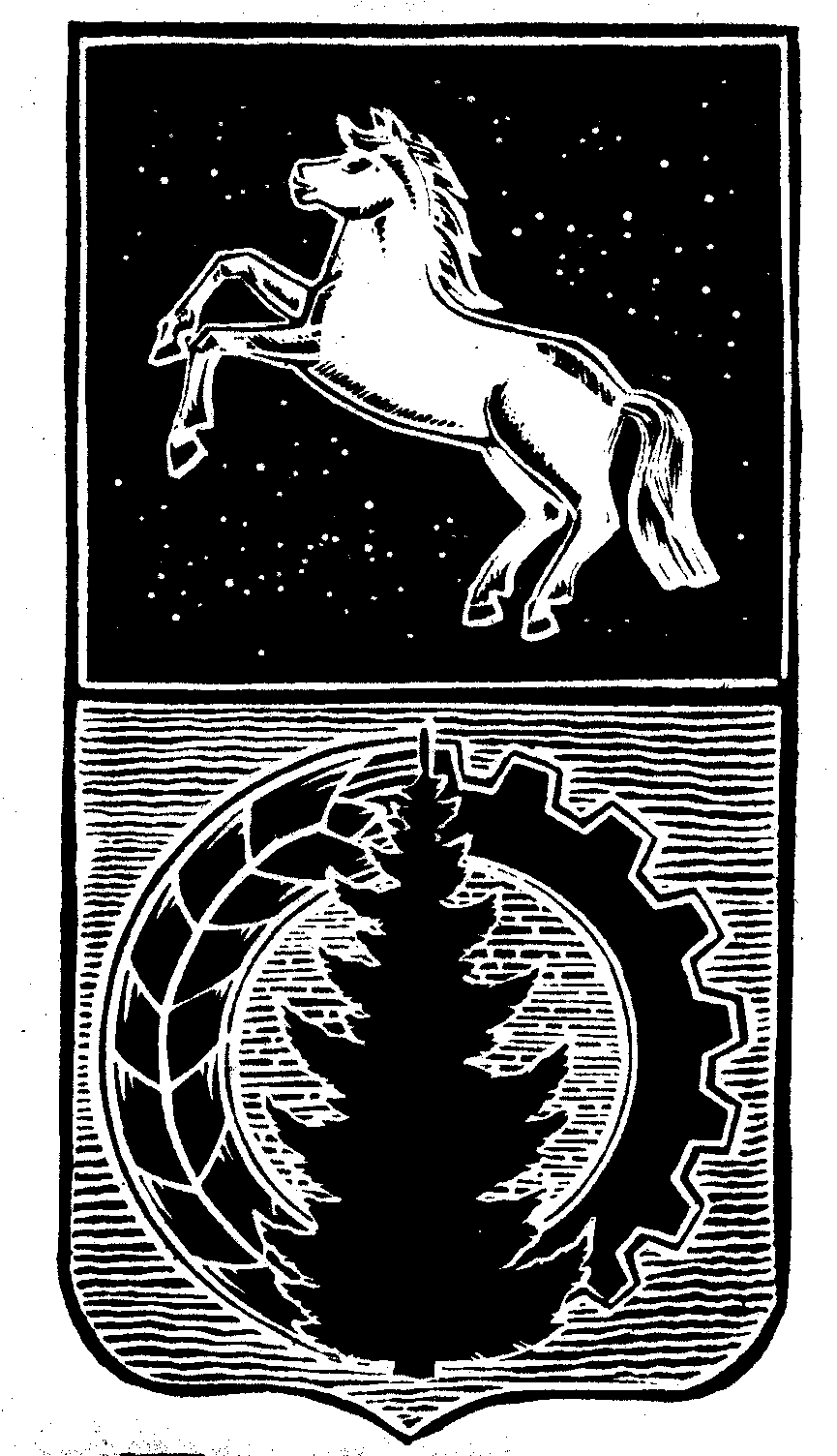 КОНТРОЛЬНО-СЧЁТНЫЙ  ОРГАНДУМЫ  АСИНОВСКОГО  РАЙОНАЗАКЛЮЧЕНИЕна проект постановления администрации Асиновского района «О внесении изменений в постановление администрации Асиновского района от 11.11.2015 № 1733 «Об утверждении муниципальной программы «Повышение энергоэффективности Асиновского района»г. Асино									       06.03.2020 годаКонтрольно-счетным органом Думы Асиновского района в соответствии со ст. 10 решения Думы Асиновского района от 16.12.2011г № 104 «Об утверждении Положения «О Контрольно-счетном органе Думы Асиновского района» рассмотрен представленный проект постановления администрации Асиновского района «О внесении изменений в постановление администрации Асиновского района от 11.11.2015 № 1733 «Об утверждении муниципальной программы «Повышение энергоэффективности Асиновского района».Экспертиза проекта постановления администрации Асиновского «О внесении изменений в постановление администрации Асиновского района от 11.11.2015 № 1733 «Об утверждении муниципальной программы «Повышение энергоэффективности Асиновского района» проведена с 5 марта 2020 года по 6 марта 2020 года в соответствии со статьёй 157 Бюджетного Кодекса, статьей 9 Федерального закона от 07.02.2011 № 6-ФЗ «Об общих принципах организации и деятельности контрольно – счетных органов субъектов РФ и муниципальных образований», пунктом 7 части 1 статьи 4 Положения о Контрольно-счетном органе муниципального образования «Асиновский район», утвержденного решением Думы Асиновского района от 16.12.2011 № 104, в целях определения соответствия муниципального правового акта бюджетному законодательству и на основании пункта 12.1 плана контрольных и экспертно-аналитических мероприятий Контрольно-счетного органа Думы Асиновского района на 2020 год, утвержденного распоряжением председателя Контрольно-счетного органа Думы Асиновского района от 27.12.2019 № 75, распоряжения председателя Контрольно-счетного органа  на проведение контрольного мероприятия от 05.03.2020 № 12.Должностные лица, осуществлявшие экспертизу:Аудитор Контрольно-счётного органа Думы Асиновского района Белых Т. В.Согласно представленного проекта Постановления, внесены следующие изменения в муниципальную программу «Повышение энергоэффективности Асиновского района» (далее – МП):В Паспорте МП, в разделах «Объемы и источники финансирования МП (с детализацией по годам реализации, тыс. рублей)» изменен общий объем финансовых средств, а именно уменьшен на 3 831,9 тыс. рублей (с 84 210,0 тыс. рублей до 81 378,1 тыс. рублей, в том числе:- на 2016 год объем финансовых средств без изменений 0,0 тыс. рублей, из них за счет средств федерального бюджета 0,0 тыс. рублей, за счет средств областного бюджета 0,0 тыс. рублей, за счет средств местного бюджета 0,0 тыс. руб., за счет средств внебюджетных источников 0,0 тыс. рублей;- на 2017 год объем финансовых средств без изменений 0,0 тыс. рублей, из них за счет средств федерального бюджета без изменений 0,0 тыс. рублей, за счет средств областного бюджета без изменений 0,0 тыс. рублей, за счет средств местного бюджета 0,0 тыс. рублей, за счет средств внебюджетных источников 0,0 тыс. рублей;- на 2018 год объем финансовых средств увеличен с 0,0 тыс. рублей до 70,0 тыс. рублей, из них за счет средств федерального бюджета без изменений 0,0 тыс. рублей, за счет средств областного бюджета 0,0 тыс. рублей, за счет средств местного бюджета увеличен с 0,0 тыс. рублей до 70,0 тыс. рублей, за счет средств внебюджетных источников без изменений 0,0 тыс. рублей;- на 2019 год объем финансовых средств уменьшен с 50 505,1 тыс. рублей до 45 370,1 тыс. рублей, из них за счет средств федерального бюджета без изменений 0,0 тыс. рублей, за счет средств областного бюджета снижен с 50 000,0 тыс. рублей до 44 865,0 тыс. рублей, за счет средств местного бюджета без изменений 505,1 тыс.рублей, за счет средств внебюджетных источников без изменений 0,0 тыс. рублей;- на 2020 год объем финансовых средств без изменений 30 803,0 тыс. рублей, из них за счет средств федерального бюджета без изменений 0,0 тыс. рублей, за счет средств областного бюджета без изменений 30 000,0 тыс. рублей, за счет средств местного бюджета без изменений 803,0 тыс. рублей, за счет средств внебюджетных источников без изменений 0,0 тыс. рублей;- на 2021 год объем финансовых средств без изменений 0,0 тыс. рублей, из них за счет средств федерального бюджета без изменений 0,0 тыс. рублей, за счет средств областного бюджета без изменений 0,0 тыс. рублей, за счет средств местного бюджета без изменений 0,0 тыс. рублей, за счет средств внебюджетных источников без изменений 0,0 тыс. рублей;Раздел 3 «Ресурсное обеспечение муниципальной программы», паспорт подпрограммы 1 и раздел 6.3 Программы, изложен в новой редакции с учетом изменения объема финансирования муниципальной программы.По итогам рассмотрения проекта постановления администрации Асиновского района «О внесении изменений в постановление администрации Асиновского района от 11.11.2015 № 1733 «Об утверждении муниципальной программы «Повышение энергоэффективности Асиновского района» Контрольно-счетный орган Думы Асиновского района сообщает, что данный проект Постановления может быть принят в предложенной редакции.Аудитор		_______________		                              _Т.В. Белых___		                                (подпись)				                                      (инициалы и фамилия)